Unit 3:  Linear Equations and inequalitiesLesson 1:  Solutions and intercepts of Linear Equations Objectives:I can evaluate a linear equation for one variable when I have the value of the second variable.I can calculate the intercepts of a linear equation algebraicallyI can change the form of the linear equation to the slope-intercept form or the standard formAgenda:VideoRemember past skillsUse all your skillsChallenge yourselfVocabulary:Linear equation, ordered pair, slope-intercept form, y-intercept, x-intercept, standard form. Focus Questions:What is the solution for a linear equation?What are the intercepts of a linear equation?Web support:-   https://www.youtube.com/watch?v=p3Cohshlw90-   https://www.youtube.com/watch?v=giAcyFvszaY-   https://www.youtube.com/watch?v=sM4xfdYTK5M- Web Practice:https://www.khanacademy.org/math/cc-eighth-grade-math/cc-8th-linear-equations-functions/linear-nonlinear-functions-tut/e/linear-non-linear-functionsHomework:  Finish your workDo Now: Discuss and solveA health club charges $400 for a one-time joining fee and then $65 per month for membership.  Write an equation that shows the total amount of money (in dollars), d, that someone would spend on gym membership for t months.How much would the person have spent after 1 month?  6 months?What is the slope of this function?  What does it mean in the context of this story?What is the y-intercept of this function?  What does it mean in the context of this story?After how many months would someone have spent $1,830 on gym membership?Notes: Linear VS non Linear: https://www.youtube.com/watch?v=p3Cohshlw90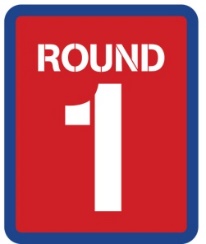  And Introduction to graphing using he graphing calculator. SketchLabel the following equations as linear or nonlinear equations and justify your answer:        	    	    b.               	   c.       d.                                   e.              	       f.     Evaluating Equations:  https://www.youtube.com/watch?v=giAcyFvszaY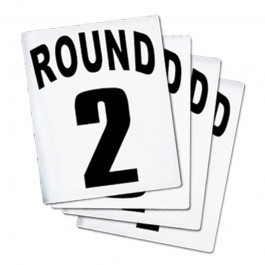 Find the solution or ordered pair of the following linear equations when                                            b.      Sketch: https://www.youtube.com/watch?v=wPs0tjl8Vpg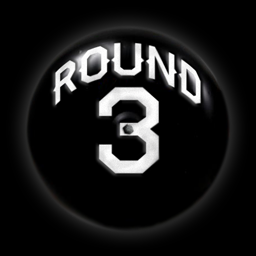 Find the  y-intercept of the following equations algebraically:                                           b.   Find the x-intercept first.Standard form vs slope intercept formhttps://www.youtube.com/watch?v=RubZ-JutHVI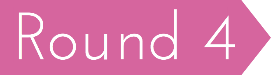 4. Put the following equations in the slope y-intercept then identify the slope and the y-intercept.       a.                               			    b.    C. y + 5= 6x                      		             d.  .Name: __________________                  Date: ___________ Homework 3-1                                              Linear EquationsFelicia Johnson paid $125 to join a tennis club. She pays an additional $5 every time she uses one of the club’s tennis courts. Write an equation that describes Felecia’s total cost, C, as a function of the number of times she plays, n.Felicia does not want to spend more than $275 to play tennis during the summer. What is the maximum number of times she can play tennis on the club’s courts for this amount?State the slope and the y-intercept and their meaning in the context of the problemRewrite the following equations in the slope y-intercept first then identify the slope and the y-intercept.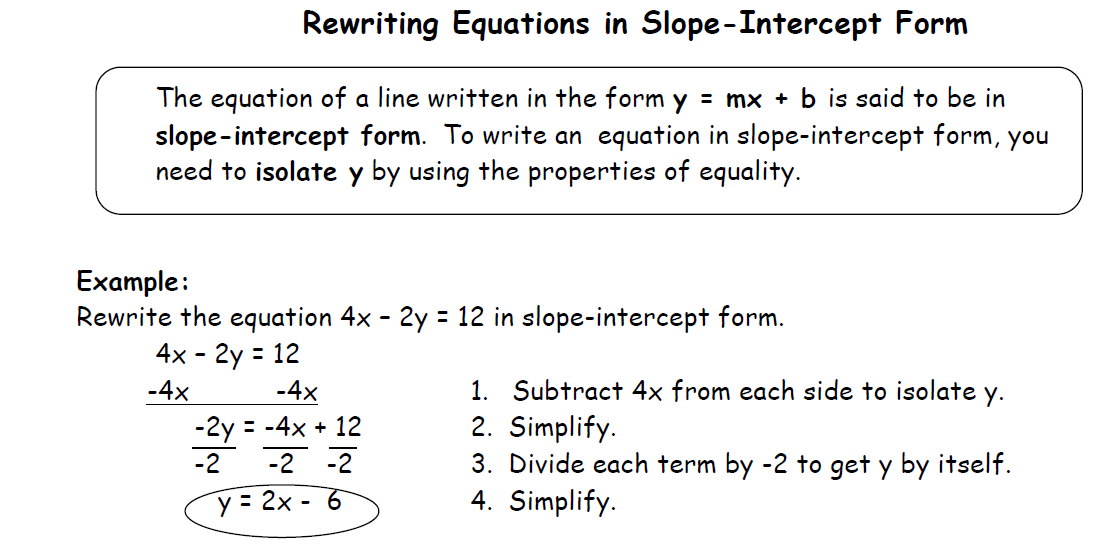 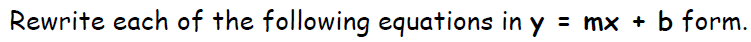 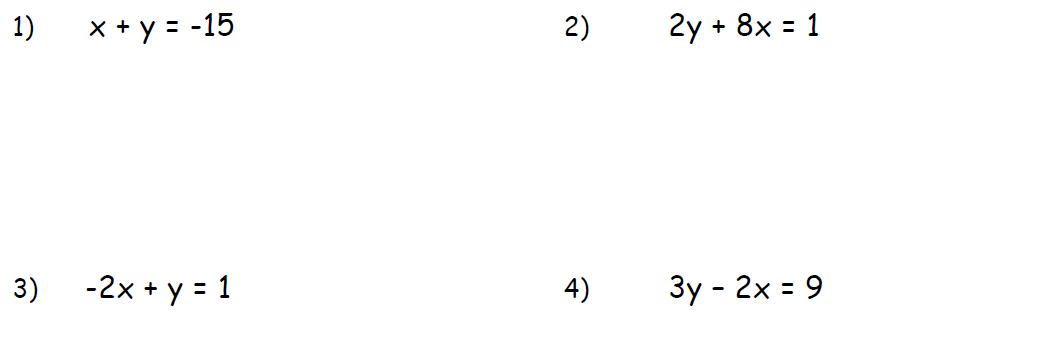 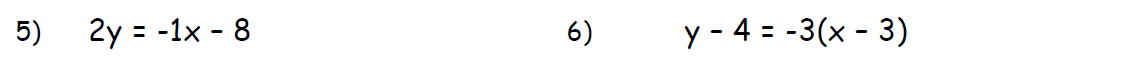 